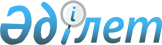 2011-2013 жылдарға арналған аудандық бюджет туралы
					
			Күшін жойған
			
			
		
					Батыс Қазақстан облысы Жаңақала аудандық мәслихатының 2010 жылғы 27 желтоқсандағы № 26-1 шешімі. Батыс Қазақстан облысы Жаңақала ауданы әділет басқармасында 2010 жылғы 31 желтоқсанда № 7-5-125 тіркелді. Күші жойылды - Батыс Қазақстан облысы Жаңақала аудандық мәслихатының 2012 жылғы 19 сәуірдегі № 2-20 шешімімен      Ескерту. Күші жойылды - Батыс Қазақстан облысы Жаңақала аудандық мәслихатының 2012.04.19 № 2-20 Шешімімен      Қазақстан Республикасының 2008 жылғы 4 желтоқсандағы Бюджет кодексіне және Қазақстан Республикасының 2001 жылғы 23 қаңтардағы "Қазақстан Республикасындағы жергілікті мемлекеттік басқару және өзін-өзі басқару туралы" Заңына сәйкес аудандық мәслихат ШЕШІМ ЕТТІ:



      1. 2011-2013 жылдарға арналған аудандық бюджет 1, 2 және 3 қосымшыларға сәйкес, соның ішінде 2011 жылға келесі көлемдерде бекітілсін:

      1) кірістер - 1 974 926 мың теңге, соның ішінде:

      салықтық түсімдер – 458 939 мың теңге;

      салықтық емес түсімдер – 3 796 мың теңге;

      негізгі капиталды сатудан түсетін түсімдер – 992 мың теңге;

      трансферттерден түсетін түсімдер – 1 511 199 мың теңге;

      2) шығындар – 1 990 415 мың теңге;

      3) таза бюджеттік несиелендіру - 31 481 мың теңге;

      бюджеттік несиелер - 31 481 мың теңге;

      бюджеттік несиелерді өтеу - 0 мың теңге;

      4) қаржылық активтермен болатын операциялар бойынша сальдо:

      қаржы активтерін сатып алу - 0 мың теңге;

      мемлекеттің қаржы активтерін сатудан түсетін түсімдер – 0 мың теңге;

      5) бюджет тапшылығы (профициті) - -46 970 мың теңге;

      6) бюджет тапшылығын қаржыландыру (профицитін пайдалану) – 46 970 мың теңге;

      қарыздар түсімі – 24 035 мың теңге;

      қарыздарды өтеу – 1 294 мың теңге;

      бюджет қаражатының пайдаланылатын қалдықтары – 24 229 мың теңге.

      Ескерту. 1 тармаққа өзгерту енгізілді - Батыс Қазақстан облысы Жаңақала аудандық мәслихаттың 2011.04.13 № 27-2, 2011.06.14 № 28-2, 2011.07.21 № 30-2, 2011.11.17 № 33-1, 2011.12.22 № 34-1 (2011.01.01 бастап қолданысқа енгізіледі) Шешімдерімен.



      2. 2011 жылға арналған аудандық бюджет түсімдері Қазақстан Республикасының Бюджет кодексіне, Қазақстан Республикасының "2011-2013 жылдарға арналған республикалық бюджет туралы" Заңына, Батыс Қазақстан облыстық мәслихаттың 2010 жылғы 13 желтоқсандағы "2011-2013 жылдарға арналған облыстық бюджет туралы" № 28-2 шешіміне сәйкес және осы шешімнің 4 тармағына сәйкес қалыптастырылады.



      3. Қазақстан Республикасының "2011-2013 жылдарға арналған республикалық бюджет туралы" Заңының 7, 9, 12, 13, 22, 23 баптары, Батыс Қазақстан облыстық мәслихаттың 2010 жылғы 13 желтоқсандағы "2011-2013 жылдарға арналған облыстық бюджет туралы" № 28-2 шешімінің 8, 10, 11, 12 тармақтары қатерге және басшылыққа алынсын.

      1) 2011 жылға арналған аудандық бюджетте республикалық бюджеттен бөлінетін нысаналы трансферттердің және кредиттердің жалпы сомасы - 274 491,0 мың теңге көлемінде қарастырылсын, соның ішінде:

      жаңадан іске қосылған білім беру объектілерін ұстауға - 49338 мың теңге, негізгі орта және орта білім беретін мемлекеттік мекемелердегі лингафондық және мультимедиялық кабинеттер құруға – 5 541 мың теңге;

      физика, химия, биология кабинеттерін оқу жабдығымен жарақтандыруға - 4 097 мың теңге;

      негізгі орта және жалпы орта білім беретін мемлекеттік мекемелердегі кабинеттер құруға (мини центр) – 3 274 мың теңге;

      мектепке дейінгі білім беру ұйымдарында мемлекеттік білім беру тапсырмасын іске асыруға - 3 414 мың теңге;

      "Өзін-өзі тану" кабинеттері үшін жабдықтарды сатып алуға - 2 894 мың теңге;

      жетім баланы (жетім балаларды) және ата-аналарының қамқорынсыз қалған баланы (балаларды) күтіп-ұстауға асыраушыларына ай сайынғы ақшалай қаражат төлемдері - 6 592 мың теңге;

      мемлекеттік атаулы әлеуметтік көмегін төлеуге - 2 310 мың теңге;

      18 жасқа дейінгі балаларға мемлекеттік жәрдемақылар төлеуге - 11 200 мың теңге;

      үйден тәрбиеленіп оқытылатын мүгедек балаларды жабдықтарымен, бағдарламалармен қамтамасыз етуге - 1 834 мың теңге;

      арнайы әлеуметтік қызмет стандарттарын енгізуге - 7 061 мың теңге, республикалық бюджеттен берілетін нысаналы трансферттер есебінен ветеринария саласындағы жергілікті атқарушы органдардың бөлімшелерін ұстауға - 11 766 мың теңге;

      ауылдық елді мекендер саласының мамандарын әлеуметтік қолдау шараларын іске асыруға - 3 927 мың теңге;

      ауылдық елді мекендер саласының мамандарын әлеуметтік қолдау шараларын іске асыру үшін бюджеттік кредит - 24 035 мың теңге;

      инженерлік-коммуникациялық инфрақұрылымды дамытуға және жайластыруға - 15 000 мың теңге;

      мемлекеттік коммуналдық тұрғын үй құрылысына - 34 590 мың теңге;

      сумен жабдықтау жүйесін дамытуға Батыс Қазақстан облысы, Жаңақала ауданы, Жаңақала ауылындағы ауыз су құбырын салу - 57 240 мың теңге;

      эпизоотияға қарсы іс-шаралар жүргізуге - 29 378 мың теңге;

      жастар саясаты саласындағы өңірлік бағдарламаларды іске асыруға – 1 000 мың теңге.



      4. Жергілікті бюджеттердің теңгерімдігін қамтамасыз ету үшін 2011 жылдың кірістер бөлу нормативі төмендегі кіші сыныптар кірістері бойынша белгіленсін:

      1) жеке табыс салығы аудандық бюджетке 100 пайыз көлемінде есепке алынады;

      2) әлеуметтік салық аудандық бюджетке 100 пайыз көлемінде есепке алынады.



      5. Жергілікті атқарушы органдарға қарасты мемлекеттік мекемелер ұсынатын қызметтер мен тауарларды өткізуден түсетін ақшалар Қазақстан Республикасының Бюджет кодексі және Қазақстан Республикасының Үкіметі анықтаған тәртіпте пайдаланылады.



      6. Облыстық бюджеттен 2011 жылы берілетін субвенция көлемінің жалпы сомасы - 1 294 166 мың теңге болып қарастырылғаны ескерілсін.



      7. 2011 жылға арналған ауданның жергілікті атқарушы органдарының резерві - 2 800 мың теңге көлемінде бекітілсін.



      8. 2011 жылдың 1 қаңтарынан бастап Қазақстан Республикасының еңбек заңнамасымен белгіленген мамандар лауазымдарының тізбесіне ауылдық (селолық) жерлерде қызмет ететін денсаулық сақтау, әлеуметтік қамсыздандыру, білім беру, мәдениет және спорт саласының азаматтық қызметшілеріне осы қызмет түрлерімен қана айналысатын азаматтық қызметшілердің ставкаларымен салыстырғанда лауазымдық жалақыларын 25%-ға көтеру белгіленсін.



      9. 2011 жылға арналған жергілікті бюджеттердің атқару үдерісінде секвестрлендіруге жатпайтын жергілікті бюджеттік бағдарламалардың тізбесі 4, 5 қосымшаларға сай бекітілсін.



      10. Ауданның қазынашылық басқармасы осы шешімнің 4 тармағында белгіленген кірістер бөлу нормативіне сәйкес тиісті бюджеттердің шотына қаржылар есептелуін қамтамасыз етсін.



      11. Осы шешім 2011 жылдың 1 қаңтарынан бастап қолданысқа енгізіледі.      Сессия төрағасы                  М. Құрмаш

      Аудандық мәслихат хатшысы        Р. Саматов

Аудандық мәслихаттың

2010 жылғы 27 желтоқсандағы

№ 26-1 шешіміне 1 қосымша      Ескерту. 1 қосымша жаңа редакцияда - Батыс Қазақстан облысы Жаңақала аудандық мәслихаттың 2011.12.22 № 34-1 (2011.01.01 бастап қолданысқа енгізіледі) Шешімімен 2011 жылға арналған аудандық бюджетмың теңге

Аудандық мәслихаттың

2010 жылғы 27 желтоқсандағы

№ 26-1 шешіміне 2 қосымша 2012 жылға арналған аудандық бюджетмың теңге

Аудандық мәслихаттың

2010 жылғы 27 желтоқсандағы

№ 26-1 шешіміне 3 қосымша 2013 жылға арналған аудандық бюджетмың теңге

Аудандық мәслихаттың

2010 жылғы 27 желтоқсандағы

№ 26-1 шешіміне 4 қосымша 2011 жылға арналған аудандық (қалалық)

бюджеттердің орындау процесінде секвестрлендіруге

жатпайтын бюджеттік бағдарламалар тізбесі

Аудандық мәслихаттың

2010 жылғы 27 желтоқсандағы

№ 26-1 шешіміне 5 қосымша 2011 жылға арналған аудандық бюджеттің

ағымдағы бюджеттік бағдарламалар тізбесі
					© 2012. Қазақстан Республикасы Әділет министрлігінің «Қазақстан Республикасының Заңнама және құқықтық ақпарат институты» ШЖҚ РМК
				СанатыСанатыСанатыСанатыСанатыСомасыСыныбыСыныбыСыныбыСыныбыСомасыIшкi сыныбыIшкi сыныбыIшкi сыныбыСомасыЕрекшелігіЕрекшелігіСомасыАтауыСомасыІ. Кірістер1 974 9261Салықтық түсімдер458 93901Табыс салығы96 0422Жеке табыс салығы96 04203Әлеуметтiк салық87 6391Әлеуметтік салық87 63904Меншікке салынатын салықтар270 0781Мүлікке салынатын салықтар257 6943Жер салығы1 2984Көлiк құралдарына салынатын салық9 7885Бірыңғай жер салығы1 29805Тауарларға, жұмыстарға және қызметтерге салынатын iшкi салықтар3 7732Акциздер8453Табиғи және басқа да ресурстарды пайдаланғаны үшiн түсетiн түсiмдер9054Кәсiпкерлiк және кәсiби қызметтi жүргiзгенi үшiн алынатын алымдар2 02308Заңдық мәнді іс-әрекеттерді жасағаны және (немесе) оған уәкілеттігі бар мемлекеттік органдар немесе лауазымды адамдар құжаттар бергені үшін алынатын міндетті төлемдер1 4071Мемлекеттік баж1 4072Салықтық емес түсiмдер3 79601Мемлекеттік меншіктен түсетін кірістер1 1465Мемлекет меншігіндегі мүлікті жалға беруден түсетін кірістер1 14602Мемлекеттік бюджеттен қаржыландырылатын мемлекеттік мекемелердің тауарларды (жұмыстарды, қызметтерді) өткізуінен түсетін түсімдер1 8351Мемлекеттік бюджеттен қаржыландырылатын мемлекеттік мекемелердің тауарларды (жұмыстарды, қызметтерді) өткізуінен түсетін түсімдер1 83504Мемлекеттік бюджеттен қаржыландырылатын, сондай-ақ Қазақстан Республикасы Ұлттық Банкінің бюджетінен (шығыстар сметасынан) ұсталатын және қаржыландырылатын мемлекеттік мекемелер салатын айыппұлдар, өсімпұлдар, санкциялар, өндіріп алулар101Мұнай секторы ұйымдарынан түсетін түсімдерді қоспағанда, мемлекеттік бюджеттен қаржыландырылатын, сондай-ақ Қазақстан Республикасы Ұлттық Банкінің бюджетінен (шығыстар сметасынан) ұсталатын және қаржыландырылатын мемлекеттік мекемелер салатын айыппұлдар, өсімпұлдар, санкциялар, өндіріп алулар1006Басқа да салықтық емес түсiмдер7871Басқа да салықтық емес түсiмдер7873Негізгі капиталды сатудан түсетін түсімдер99201Мемлекеттік мекемелерге бекітілген мемлекеттік мүлікті сату721Мемлекеттік мекемелерге бекітілген мемлекеттік мүлікті сату7203Жердi және материалдық емес активтердi сату9201Жерді сату9204Трансферттердің түсімдері1 511 19902Мемлекеттiк басқарудың жоғары тұрған органдарынан түсетiн трансферттер1 511 1992Облыстық бюджеттен түсетiн трансферттер1 511 199Функционалдық топФункционалдық топФункционалдық топФункционалдық топФункционалдық топСомасыКіші функцияКіші функцияКіші функцияКіші функцияСомасыБюджеттік бағдарламалардың әкiмшiсiБюджеттік бағдарламалардың әкiмшiсiБюджеттік бағдарламалардың әкiмшiсiСомасыБағдарламаБағдарламаСомасыАтауыСомасыІІ. Шығындар1 990 41501Жалпы сипаттағы мемлекеттiк қызметтер166 4121Мемлекеттiк басқарудың жалпы функцияларын орындайтын өкiлдi, атқарушы және басқа органдар154 279112Аудан(облыстық маңызы бар қала) мәслихатының аппараты14 235001Аудан (облыстық маңызы бар қала) мәслихатының қызметін қамтамасыз ету жөніндегі қызметтер 12 635003Мемлекеттік органдардың күрделі шығыстары1 600122Аудан (облыстық маңызы бар қала) әкімінің аппараты44 372001Аудан (облыстық маңызы бар қала) әкімінің қызметін қамтамасыз ету жөніндегі қызметтер40 669003Мемлекеттік органдардың күрделі шығыстары3 703123Қаладағы аудан, аудандық маңызы бар қала, кент, ауыл (село), ауылдық (селолық) округ әкімінің аппараты95 672001Қаладағы аудан, аудандық маңызы бар қала, кент, ауыл (село), ауылдық (селолық) округ әкімінің қызметін қамтамасыз ету жөніндегі қызметтер83 478022Мемлекеттік органдардың күрделі шығыстары12 1942Қаржылық қызмет12 133459Ауданның (облыстық маңызы бар қаланың) экономика және қаржы бөлімі12 133001Экономикалық саясатты, қалыптастыру мен дамыту, мемлекеттік жоспарлау ауданның (облыстық маңызы бар қаланың) бюджеттік атқару және коммуналдық меншігін басқару саласындағы мемлекеттік саясатты іске асыру жөніндегі қызметтер11 263015Мемлекеттік органдардың күрделі шығыстары87002Қорғаныс1 6101Әскери мұқтаждар1 610122Аудан (облыстық маңызы бар қала) әкімінің аппараты1 610005Жалпыға бірдей әскери міндетті атқару шеңберіндегі іс-шаралар1 61004Бiлiм беру1 272 2571Мектепке дейінгі тәрбие және оқыту101 578464Ауданның (облыстық маңызы бар қаланың) білім бөлімі101 578009Мектепке дейінгі тәрбие ұйымдарының қызметін қамтамасыз ету101 5782Бастауыш, негізгі орта және жалпы орта білім беру1 130 530464Ауданның (облыстық маңызы бар қаланың) білім бөлімі1 130 530003Жалпы білім беру1 072 546006Балаларға қосымша білім беру57 9849Бiлiм беру саласындағы өзге де қызметтер40 149464Ауданның (облыстық маңызы бар қаланың) білім бөлімі40 149001Жергілікті деңгейде білім беру саласындағы мемлекеттік саясатты іске асыру жөніндегі қызметтер6 883005Ауданның (облыстық маңызы бар қаланың) мемлекеттік білім беру мекемелер үшін оқулықтар мен оқу-әдiстемелiк кешендерді сатып алу және жеткізу13 960007Аудандық (қалалық) ауқымдағы мектеп олимпиадаларын және мектептен тыс іс-шараларды өткізу332015Жетім баланы (жетім балаларды) және ата-аналарының қамқорынсыз қалған баланы (балаларды) күтіп-ұстауға асыраушыларына ай сайынғы ақшалай қаражат төлемдері5 187020Үйден оқытылатын мүгедек балаларды жабдықпен бағдарламалық қамтыммен қамтамасыз ету3 728021Мектеп мұғалімдеріне және мектепке дейінгі ұйымдардың тәрбиешілеріне біліктілік санаты үшін қосымша ақы көлемін ұлғайту10 05906Әлеуметтiк көмек және әлеуметтiк қамсыздандыру186 5332Әлеуметтiк көмек165 107123Қаладағы аудан, аудандық маңызы бар қала, кент, ауыл (село), ауылдық (селолық) округ әкімінің аппараты0003Мұқтаж азаматтарға үйінде әлеуметтік көмек көрсету0451Ауданның (облыстық маңызы бар қаланың) жұмыспен қамту және әлеуметтік бағдарламалар бөлімі165 107002Еңбекпен қамту бағдарламасы30 621005Мемлекеттік атаулы әлеуметтік көмек15 482006Тұрғын үй көмегі740007Жергілікті өкілетті органдардың шешімі бойынша мұқтаж азаматтардың жекелеген топтарына әлеуметтік көмек26 895010Үйден тәрбиеленіп оқытылатын мүгедек балаларды материалдық қамтамасыз ету1 446014Мұқтаж азаматтарға үйінде әлеуметтік көмек көрсету23 49501618 жасқа дейінгі балаларға мемлекеттік жәрдемақылар54 768017Мүгедектерді оңалту жеке бағдарламасына сәйкес, мұқтаж мүгедектерді міндетті гигеналық құралдармен қамтамасыз етуге, және ымдау тілі мамандарының, жеке көмекшілердің қызмет көрсету5 860023Жұмыспен қамту орталықтарының қызметін қамтамасыз ету5 8009Әлеуметтiк көмек және әлеуметтiк қамтамасыз ету салаларындағы өзге де қызметтер21 426451Ауданның (облыстық маңызы бар қаланың) жұмыспен қамту және әлеуметтік бағдарламалар бөлімі21 426001Жергілікті деңгейде халық үшін әлеуметтік бағдарламаларды жұмыспен қамтуды қамтамасыз етуді іске асыру саласындағы мемлекеттік саясатты іске асыру жөніндегі қызметтер19 824011Жәрдемақыларды және басқа да әлеуметтік төлемдерді есептеу, төлеу мен жеткізу бойынша қызметтерге ақы төлеу1 242021Мемлекеттік органдардың күрделі шығыстары36007Тұрғын үй-коммуналдық шаруашылық73 6821Тұрғын үй шаруашылығы54 875458Ауданның (облыстық маңызы бар қаланың) тұрғын үй-коммуналдық шаруашылығы, жолаушылар көлігі және автомобиль жолдары бөлімі700004Азаматтардың жекелеген санаттарын тұрғын үймен қамтамасыз ету700466Ауданның (облыстық маңызы бар қаланың) сәулет, қала құрылысы және құрылыс бөлімі54 175003Мемлекеттік коммуналдық тұрғын үй қорының тұрғын үй құрылысы19 175004Инженерлік коммуникациялық инфрақұрылымды дамыту және жайластыру35 0002Коммуналдық шаруашылық6 443123Қаладағы аудан, аудандық маңызы бар қала, кент, ауыл (село), ауылдық (селолық) округ әкімінің аппараты6 443014Елді мекендерді сумен жабдықтауды ұйымдастыру6 443466Ауданның (облыстық маңызы бар қаланың) сәулет, қала құрылысы және құрылыс бөлімі0006Сумен жабдықтау жүйесін дамыту03Елді-мекендерді көркейту12 364123Қаладағы аудан, аудандық маңызы бар қала, кент, ауыл (село), ауылдық (селолық) округ әкімінің аппараты12 364008Елді мекендерде көшелерді жарықтандыру6 970009Елді мекендердің санитариясын қамтамасыз ету1 551011Елді мекендерді абаттандыру мен көгалдандыру3 84308Мәдениет, спорт, туризм және ақпараттық кеңістiк124 1931Мәдениет саласындағы қызмет64 376457Ауданның (облыстық маңызы бар қаланың) мәдениет, тілдерді дамыту, дене шынықтыру және спорт бөлімі64 376003Мәдени-демалыс жұмысын қолдау64 3762Спорт3 451457Ауданның (облыстық маңызы бар қаланың) мәдениет, тілдерді дамыту, дене шынықтыру және спорт бөлімі3 451009Аудандық (облыстық маңызы бар қалалық) деңгейде спорттық жарыстар өткізу3 4513Ақпараттық кеңiстiк42 975456Ауданның (облыстық маңызы бар қаланың) ішкі саясат бөлімі6 255002Газеттер мен журналдар арқылы мемлекеттік ақпараттық саясат жүргізу жөніндегі қызметтер6 255457Ауданның (облыстық маңызы бар қаланың) мәдениет, тілдерді дамыту, дене шынықтыру және спорт бөлімі36 720006Аудандық (қалалық) кітапханалардың жұмыс істеуі36 7209Мәдениет, спорт, туризм және ақпараттық кеңiстiктi ұйымдастыру жөнiндегi өзге де қызметтер13 391456Ауданның (облыстық маңызы бар қаланың) ішкі саясат бөлімі5 860001Жергілікті деңгейде ақпарат, мемлекеттілікті нығайту және азаматтардың әлеуметтік сенімділігін қалыптастыру саласында мемлекеттік саясатты іске асыру жөніндегі қызметтер4 360003Жастар саясаты саласындағы өңірлік бағдарламаларды іске асыру1 500457Ауданның (облыстық маңызы бар қаланың) мәдениет, тілдерді дамыту, дене шынықтыру және спорт бөлімі7 531001Жергілікті деңгей мәдениет, тілдерді дамыту, дене шынықтыру және спорт саласындағы мемлекеттік саясатты іске асыру жөніндегі қызметтер7 53110Ауыл, су, орман, балық шаруашылығы, ерекше қорғалатын табиғи аумақтар, қоршаған ортаны және жануарлар дүниесін қорғау, жер қатынастары110 1791Ауыл шаруашылығы6 797459Ауданның (облыстық маңызы бар қаланың) экономика және қаржы бөлімі6 797099Республикалық бюджеттен берілетін нысаналы трансферттер есебінен ауылдық елді мекендер саласының мамандарын әлеуметтік қолдау шараларын іске асыру6 7972Су шаруашылығы68 802466Ауданның (облыстық маңызы бар қаланың) сәулет, қала құрылысы және құрылыс бөлімі68 802012Сумен жабдықтау жүйесін дамыту68 8026Жер қатынастары6 141463Ауданның (облыстық маңызы бар қаланың) жер қатынастары бөлімі6 141001Аудан (облыстық маңызы бар қала) аумағында жер қатынастарын реттеу саласындағы мемлекеттік саясатты іске асыру жөніндегі қызметтер5 991002Ауыл шаруашылығы алқаптарын бір түрден екіншісіне ауыстыру жөніндегі жұмыстар0003Елді мекендерді жер-шаруашылық орналастыру0007Мемлекеттік органдардың күрделі шығыстары1509Ауыл, су, орман, балық шаруашылығы және қоршаған ортаны қорғау мен жер қатынастары саласындағы өзге де қызметтер28 439475Ауданның (облыстық маңызы бар қаланың) кәсіпкерлік, ауыл шаруашылығы және ветеринария бөлімі28 439013Эпизоотияға қарсы іс-шаралар жүргізу28 43911Өнеркәсіп, сәулет, қала құрылысы және құрылыс қызметі10 5592Сәулет, қала құрылысы және құрылыс қызметі10 559466Ауданның (облыстық маңызы бар қаланың) сәулет, қала құрылысы және құрылыс бөлімі10 559001Құрылыс, облыс қалаларының, аудандарының және елді мекендерінің сәулеттік бейнесін жақсарту саласындағы мемлекеттік саясатты іске асыру және ауданның (облыстық маңызы бар қаланың) аумағын оңтайла және тиімді қала құрылыстық игеруді қамтамасыз ету жөніндегі қызметтер10 159015Мемлекеттік органдардың күрделі шығыстары40012Көлiк және коммуникация2 7251Автомобиль көлiгi2 725123Қаладағы аудан, аудандық маңызы бар қала, кент, ауыл (село), ауылдық (селолық) округ әкімінің аппараты2 725013Ауылдық маңызы бар қалаларда, кентерде, ауылдарға (селоларда), ауылдық (селолық) округтерде автомобиль жолдарының жұмыс істеуін қамтамасыз ету2 72513Басқалар41 5149Басқалар41 514451Ауданның (облыстық маңызы бар қаланың) жұмыспен қамту және әлеуметтік бағдарламалар бөлімі8 580022"Бизнестің жол картасы - 2020" бағдарламасы шеңберінде жеке кәсіпкерлікті қолдау8 580458Ауданның (облыстық маңызы бар қаланың) тұрғын үй-коммуналдық шаруашылығы, жолаушылар көлігі және автомобиль жолдары бөлімі8 607001Жергілікті деңгейде тұрғын үй-коммуналдық шаруашылығы, жолаушылар көлігі және автомобиль жолдары саласындағы мемлекеттік саясатты іске асыру жөніндегі қызметтер8 607109Қазақстан Республикасы Үкіметінің шұғыл шығындарға арналған резервінің есебінен іс-шаралар өткізу0459Ауданның (облыстық маңызы бар қаланың) экономика және қаржы бөлімі12 749012Ауданның (облыстық маңызы бар қаланың) жергілікті атқарушы органының резерві4 249014Заңды тұлғалардың жарғылық капиталын қалыптастыру немесе ұлғайту8 500475Ауданның (облыстық маңызы бар қаланың) кәсіпкерлік, ауыл шаруашылығы және ветеринария бөлімі11 578001Жергілікті деңгейде кәсіпкерлік, өнеркәсіп, ауыл шаруашылығы және ветеринарии саласындағы мемлекеттік саясатты іске асыру жөніндегі қызметтер11 450003Мемлекеттік органдардың күрделі шығыстары12814Борышқа қызмет көрсету11Борышқа қызмет көрсету1459Ауданның (облыстық маңызы бар қаланың) экономика және қаржы бөлімі1021Жергiлiктi атқарушы органдардың облыстық бюджеттен қарыздар бойынша сыйақылар мен өзге де төлемдердi төлеу бойынша борышына қызмет көрсету115Трансферттер7501Трансферттер750459Ауданның (облыстық маңызы бар қаланың) экономика және қаржы бөлімі750006Нысаналы пайдаланылмаған (толық пайдаланылмаған) трансферттерді қайтару315024Мемлекеттік органдардың функцияларын мемлекеттік басқарудың төмен тұрған деңгейлерінен жоғарғы деңгейлерге беруге байланысты жоғары тұрған бюджеттерге берілетін ағымдағы нысаналы трансферттер435III. Таза бюджеттік несиелендіру31 481Бюджеттік несие31 48110Ауыл, су, орман, балық шаруашылығы, ерекше қорғалатын табиғи аумақтар, қоршаған ортаны және жануарлар дүниесін қорғау, жер қатынастары31 4811Ауыл шаруашылығы31 481459Ауданның (облыстық маңызы бар қаланың) экономика және қаржы бөлімі31 481018Ауылдық елді мекендердің әлеуметтік саласының мамандарын әлеуметтік қолдау шараларын іске асыру үшін бюджеттік кредиттер31 481IV. Қаржы активтерімен жасалатын операциялар бойынша сальдо0Қаржы активтерін сатып алу0V. Бюджет тапшылығы (профицит)-46 970VI. Бюджет тапшылығын қаржыландыру (профицитін пайдалану)46 9707Қарыздар түсімі24 03501Қарыз алу келсім шарттары24 0352Мемлекеттік ішкі қарыздар24 03516Қарыздарды өтеу1 294459Ауданның (облыстық маңызы бар қаланың) экономика және қаржы бөлімі1 294005Жергілікті атқарушы органдардың борышын өтеу1 29408Бюджет қаражаттарының пайдаланылатын қалдықтары1 2941Бюджет қаражаты қалдықтары24 2291Бюджет қаражатының бос қалдықтары24 2291Бюджет қаражатының бос қалдықтары24 2291Бюджет қаражатының бос қалдықтары24 229СанатыСанатыСанатыСанатыСанатыСомасыСыныбыСыныбыСыныбыСыныбыСомасыIшкi сыныбыIшкi сыныбыIшкi сыныбыСомасыЕрекшелігіЕрекшелігіСомасыАтауыСомасыІ. Кірістер1 894 1311Салықтық түсімдер483 39201Табыс салығы123 6132Жеке табыс салығы123 61303Әлеуметтiк салық99 0081Әлеуметтік салық99 00804Меншікке салынатын салықтар257 53001Мүлікке салынатын салықтар249 07901Заңды тұлғалардың және жеке кәсіпкерлердің мүлкіне салынатын салық248 87902Жеке тұлғалардың мүлкіне салынатын салық2003Жер салығы1 28601Ауыл шаруашылығы мақсатындағы жерлерге жеке тұлғалардан алынатын жер салығы6 16502Елді мекендер жерлеріне жеке тұлғалардан алынатын жер салығы003Өнеркәсіп, көлік, байланыс, қорғаныс жеріне және ауыл шаруашылығына арналмаған өзге де жерге салынатын жер салығы007Ауыл шаруашылығы мақсатындағы жерлерге заңды тұлғалардан,жеке кәсіпкерлерден, жеке нотариустар мен адвокаттардан алынатын жер салығы008Елді мекендер жерлеріне заңды тұлғалардан, жеке кәсіпкерлерден, жеке нотариустар мен адвокаттардан алынатын жер салығы04Көлік құралдарына салынатын салық001Заңды тұлғалардан көлік құралдарына салынатын салық002Жеке тұлғалардан көлік құралдарына салынатын салық05Бірыңғай жер салығы1 00001Бірыңғай жер салығы1 00005Тауарларға жұмыстарға және қызметтерге көрсетуге салынатын ішкі салықтар2 4092Акциздер50696Заңды және жеке тұлғалар бөлшек саудада өткізетін, сондай-ақ өзінің өндірістік мұқтаждарына пайдаланылатын бензин (авиациялықты қоспағанда)097Заңды және жеке тұлғалар бөлшек саудада өткізетін, сондай-ақ өзінің өндірістік мұқтаждарына пайдаланылатын дизель отыны03Табиғи және басқа да ресурстарды пайдаланғаны үшін түсетін түсімдер1 33415Жер учаскелерін пайдаланғаны үшін төлем1 3344Кәсіпкерлік және кәсіби қызметті жүргізгені үшін алынатын алымдар56901Жеке кәсіпкерлерді мемлекеттік тіркегені үшін алынатын алым002Жекелеген қызмет түрлерімен айналысу құқығы үшін алынатын лизензиялық алым003Заңды тұлғаларды мемлекеттік тіркегені және филиалдармен өкілдіктерді есептік тіркегені, сондай-ақ оларды қайта тіркегені үшін алым005Салықтық түсімдер, тауарларға жұмыстарға және қызметтерге салынатын ішкі салықтар, кәсіпкерлік және кәсіби қызметті жүргізгені үшін алынатын алымдар, жылжымалы мүлікті кепілдікке салуды мемлекеттік тіркегені және кеменің немесе жасалып жатқан кеменің ипотекасы үшін алынатын алым014Көлік құралдарын мемлекеттік тіркегені, сондай-ақ оларды қайта тіркегені үшін алым018Жылжымайтын мүлікке және олармен мәміле жасау құқығын мемлекеттік тіркегені үшін алынатын алым008Заңдық мәнді іс-әрекеттерді жасағаны және (немесе) оған уәкілеттігі бар мемлекеттік органдар немесе лауазымды адамдар құжаттар бергені үшін алынатын міндетті төлемдер83201Мемлекеттік баж 8322Салықтық емес түсiмдер2 00001Мемлекет меншігінен түсетін түсімдер5005Мемлекет меншігіндегі мүлікті жалға беруден түсетін кірістер50004Коммуналдық меншіктегі мүлікті жалдаудан түсетін кірістер50004Мемлекеттік бюджеттен қаржыландырылатын, сондай-ақ Қазақстан Республикасы Ұлттық Банкінің бюджетінен (шығыстар сметасынан) ұсталатын және қаржыландырылатын мемлекеттік мекемелер салатын айыппұлдар, өсімпұлдар, санкциялар өндіріп алулар1 30001Мемлекеттік бюджеттен қаржыландырылатын, сондай-ақ Қазақстан Республикасы Ұлттық Банкінің бюджетінен (шығыстар сметасынан) ұсталатын және қаржыландырылатын мемлекеттік мекемелер салатын айыппұлдар, өсімпұлдар, санкциялар өндіріп алулар1 30005Жергілікті мемлекеттік органдар салатын әкімшілік айыппұлдар, өсімпұлдар санкциялар1 30006Басқа да салықтық емес түсімдер2001Басқа да салықтық емес түсімдер20009Жергілікті бюджетке түсетін салықтар емес басқа да түсімдер 2003Негізгі капиталды сатудан түсетін түсімдер30003Жерді және материалдық емес активтерді сату3001Жер сату30001Жер учаскелерін сатудан түсетін түсімдер3004Трансферттердің түсімдері1 408 43902Мемлекеттiк басқарудың жоғары тұрған органдарынан түсетiн трансферттер1 408 4392Облыстық бюджеттен түсетiн трансферттер1 408 43901Ағымдағы нысаналы трансферттер 002Нысаналы даму трансферттер 003Субвенциялар1 408 4397Қарыздар түсімі001Мемлекеттік ішкі қарыздар02Қарыз алу келісім-шарты003Ауданның (облыстық маңызы бар қаланың) жергілікті атқарушы органы алатын қарыздар0Функционалдық топФункционалдық топФункционалдық топФункционалдық топФункционалдық топСомасыКіші функцияКіші функцияКіші функцияКіші функцияСомасыБюджеттік бағдарламалардың әкiмшiсiБюджеттік бағдарламалардың әкiмшiсiБюджеттік бағдарламалардың әкiмшiсiСомасыБағдарламаБағдарламаСомасыАтауыСомасыІІ. Шығындар1 894 13101Жалпы сипаттағы мемлекеттiк қызметтер 161 7471Мемлекеттiк басқарудың жалпы функцияларын орындайтын өкiлдi, атқарушы және басқа органдар146 547112Аудан(облыстық маңызы бар қала) мәслихатының аппараты13 885001Аудан (облыстық маңызы бар қала) мәслихатының қызметін қамтамасыз ету жөніндегі қызметтер 13 885003Мемлекеттік органдардың күрделі шығыстары0122Аудан (облыстық маңызы бар қала)әкімінің аппараты38 064001Аудан (облыстық маңызы бар қала) әкімінің қызметін қамтамасыз ету жөніндегі қызметтер38 064003Мемлекеттік органдардың күрделі шығыстары0123Қаладағы аудан, аудандық маңызы бар қала, кент, ауыл (село), ауылдық (селолық) округ әкімінің аппараты94 598001Қаладағы аудан, аудандық маңызы бар қала, кент, ауыл (село), ауылдық (селолық) округ әкімінің қызметін қамтамасыз ету жөніндегі қызметтер94 598022Мемлекеттік органдардың күрделі шығыстары02Қаржылық қызмет15 200459Ауданның (облыстық маңызы бар қаланың) экономика және қаржы бөлімі15 200001Экономикалық саясатты, қалыптастыру мен дамыту, мемлекеттік жоспарлау ауданның (облыстық маңызы бар қаланың) бюджеттік атқару және коммуналдық меншігін басқару саласындағы мемлекеттік саясатты іске асыру жөніндегі қызметтер15 200015Мемлекеттік органдардың күрделі шығыстары002Қорғаныс1 7071Әскери мұқтаждар1 707122Аудан (облыстық маңызы бар қала) әкімінің аппараты1 707005Жалпыға бірдей әскери міндетті атқару шеңберіндегі іс-шаралар1 70704Бiлiм беру1 366 8761Мектепке дейінгі тәрбие және оқыту101 760464Ауданның (облыстық маңызы бар қаланың) білім бөлімі101 760009Мектепке дейінгі тәрбие ұйымдарының қызметін қамтамасыз ету101 7602Бастауыш, негізгі орта және жалпы орта білім беру1 242 953464Ауданның (облыстық маңызы бар қаланың) білім бөлімі1 242 953003Жалпы білім беру1 178 447006Балалар мен жеткіншектерге қосымша білім беру64 5069Бiлiм беру саласындағы өзге де қызметтер22 163464Ауданның (облыстық маңызы бар қаланың) білім бөлімі22 163001Жергілікті деңгейде білім беру саласындағы мемлекеттік саясатты іске асыру жөніндегі қызметтер7 014005Ауданның (облыстық маңызы бар қаланың) мемлекеттік білім беру мекемелер үшін оқулықтар мен оқу-әдiстемелiк кешендерді сатып алу және жеткізу14 798007Аудандық (қалалық) ауқымдағы мектеп олимпиадаларын және мектептен тыс іс-шараларды өткізу351015Жетім баланы (жетім балаларды) және ата-аналарының қамқорынсыз қалған баланы (балаларды) күтіп-ұстануға асыраушыларына ай сайынғы ақшалай қаражат төлемдері006Әлеуметтiк көмек және әлеуметтiк қамсыздандыру180 2182Әлеуметтiк көмек160 949123Қаладағы аудан, аудандық маңызы бар қала, кент, ауыл (село), ауылдық (селолық) округ әкімінің аппараты17 400003Мұқтаж азаматтарға үйінде әлеуметтік көмек көрсету17 400451Ауданның (облыстық маңызы бар қаланың) жұмыспен қамту және әлеуметтік бағдарламалар бөлімі143 549002Еңбекпен қамту бағдарламасы27 589005Мемлекеттік атаулы әлеуметтік көмек25 248006Тұрғын үй көмегі3 302007Жергілікті өкілетті органдардың шешімі бойынша мұқтаж азаматтардың жекелеген топтарына әлеуметтік көмек27 979010Үйден тәрбиеленіп оқытылатын мүгедек балаларды материалдық қамтамасыз ету1 944014Мұқтаж азаматтарға үйінде әлеуметтік көмек көрсету93101618 жасқа дейінгі балаларға мемлекеттік жәрдемақылар50 326017Мүгедектерді оңалту жеке бағдарламасына сәйкес, мұқтаж мүгедектерді міндетті гигиеналық құралдармен қамтамасыз етуге, және ымдау тілі мамандарының, жеке көмекшілердің қызмет көрсету6 2309Әлеуметтiк көмек және әлеуметтiк қамтамасыз ету салаларындағы өзге де қызметтер19 269451Ауданның (облыстық маңызы бар қаланың) жұмыспен қамту және әлеуметтік бағдарламалар бөлімі19 269001Жергілікті деңгейде халық үшін әлеуметтік бағдарламаларды жұмыспен қамтуды қамтамасыз етуді іске асыру саласындағы мемлекеттік саясатты іске асыру жөніндегі қызметтер 17 431011Жәрдемақыларды және басқа да әлеуметтік төлемдерді есептеу, төлеу мен жеткізу бойынша қызметтерге ақы төлеу1 838021Мемлекеттік органдардың күрделі шығыстары007Тұрғын үй-коммуналдық шаруашылық10 6571Тұрғын үй шаруашылығы0466Ауданның (облыстық маңызы бар қаланың) сәулет, қала құрылысы және құрылыс бөлімі0003Мемлекеттік коммуналдық тұрғын үй қорының тұрғын үй құрылысы және (немесе) сатып алу0004Инженерлік коммуникациялық инфрақұрылымды дамыту, жайластыру және (немесе) сатып алу02Коммуналдық шаруашылық3 932123Қаладағы аудан, аудандық маңызы бар қала, кент, ауыл (село), ауылдық (селолық) округ әкімінің аппараты3 932014Елді мекендерді сумен жабдықтауды ұйымдастыру3 932466Ауданның (облыстық маңызы бар қаланың) сәулет, қала құрылысы және құрылыс бөлімі0006Сумен жабдықтау жүйесін дамыту03Елді-мекендерді көркейту6 725123Қаладағы аудан, аудандық маңызы бар қала, кент, ауыл (село), ауылдық (селолық) округ әкімінің аппараты6 725008Елді мекендерде көшелерді жарықтандыру4 435009Елді мекендердің санитариясын қамтамасыз ету1 422011Елді мекендерді абаттандыру мен көгалдандыру86808Мәдениет, спорт, туризм және ақпараттық кеңістiк123 0941Мәдениет саласындағы қызмет61 333457Ауданның (облыстық маңызы бар қаланың) мәдениет, тілдерді дамыту, дене шынықтыру және спорт бөлімі61 333003Мәдени-демалыс жұмысын қолдау61 3332Спорт2 015457Ауданның (облыстық маңызы бар қаланың) мәдениет, тілдерді дамыту, дене шынықтыру және спорт бөлімі2 015009Аудандық (облыстық маңызы бар қалалық) деңгейде спорттық жарыстар өткізу2 0153Ақпараттық кеңiстiк42 968456Ауданның (облыстық маңызы бар қаланың) ішкі саясат бөлімі6 054002Газеттер мен журналдар арқылы мемлекеттік ақпараттық саясат жүргізу жөніндегі қызметтер 6 054457Ауданның (облыстық маңызы бар қаланың) мәдениет, тілдерді дамыту, дене шынықтыру және спорт бөлімі36 914006Аудандық (қалалық) кітапханалардың жұмыс істеуі36 9149Мәдениет, спорт, туризм және ақпараттық кеңiстiктi ұйымдастыру жөнiндегi өзге де қызметтер16 778456Ауданның (облыстық маңызы бар қаланың) ішкі саясат бөлімі5 958001Жергілікті деңгейде аппарат, мемлекеттілікті нығайту және азаматтардың әлеуметтік сенімділігін қалыптастыру саласында мемлекеттік саясатты іске асыру жөніндегі қызметтер4 958003Жастар саясаты саласындағы өңірлік бағдарламаларды іске асыру1 000457Ауданның (облыстық маңызы бар қаланың) мәдениет, тілдерді дамыту, дене шынықтыру және спорт бөлімі10 820001Жергілікті деңгейде тілдерді және мәдениетті дамыту саласындағы мемлекеттік саясатты іске асыру жөніндегі қызметтер10 82010Ауыл, су, орман, балық шаруашылығы, ерекше қорғалатын табиғи аумақтар, қоршаған ортаны және жануарлар дүниесін қорғау, жер қатынастары21 6361Ауыл шаруашылығы0459Ауданның (облыстық маңызы бар қаланың) экономика және қаржы бөлімі0018Ауылдық елді мекендердің әлеуметтік саласының мамандарын әлеуметтік қолдау шараларын іске асыру үшін бюджеттік кредиттер0099Республикалық бюджеттен берілетін нысаналы трансферттер есебінен ауылдық елді мекендер саласының мамандарын әлеуметтік қолдау шараларын іске асыру 06Жер қатынастары6 744463Ауданның (облыстық маңызы бар қаланың) жер қатынастары бөлімі6 744001Аудан (облыстық маңызы бар қала) аумағында жер қатынастарын реттеу саласындағы мемлекеттік саясатты іске асыру жөніндегі қызметтер 6 407002Ауыл шаруашылығы алқаптарын, бір түрден екіншісіне ауыстыру жөніндегі жұмыстар112003Елді мекендерді жер-шаруашылық орналастыру225007Мемлекеттік органдардың күрделі шығыстары09Ауыл, су, орман, балық шаруашылығы және қоршаған ортаны қорғау мен жер қатынастары саласындағы өзге де қызметтер0475Ауданның (облыстық маңызы бар қаланың) кәсіпкерлік, ауыл шаруашылығы және ветеринария бөлімі0013Эпизоотияға қарсы іс-шаралар жүргізу011Өнеркәсіп, сәулет, қала құрылысы және құрылыс қызметі11 7072Сәулет, қала құрылысы және құрылыс қызметі11 707466Ауданның (облыстық маңызы бар қаланың) сәулет, қала құрылысы және құрылыс бөлімі11 707001Құрылыс,облыс қалаларының, аудандарының және елді мекендерінің сәулеттік бейнесін жақсарту саласындағы мемлекеттік саясатты іске асыру және ауданның (облыстық маңызы бар қаланың) аумағын оңтайла және тиімді қала құрылыстық игеруді қамтамасыз ету жөніндегі қызметтер11 70712Көлiк және коммуникация4 3091Автомобиль көлiгi4 309123Қаладағы аудан, аудандық маңызы бар қала, кент, ауыл (село), ауылдық (селолық) округ әкімінің аппараты4 309013Ауылдық маңызы бар қалаларда, кентерде, ауылдарға (селоларда), ауылдық (селолық) округтерде автомобил жолдарының жұмыс істеуін қамтамасыз ету4 30913Басқалар27 0729Басқалар27 072458Ауданның (облыстық маңызы бар қаланың) тұрғын үй-коммуналдық шаруашылық, жолаушылар көлігі және автомобиль жолдары бөлімі9 000001Жергілікті деңгейде тұрғын үй-коммуналдық шаруашылығы, жолаушылар көлігі және автомобиль жолдары саласындағы мемлекеттік саясатты іске асыру жөніндегі қызметтер9 000459Ауданның (облыстық маңызы бар қаланың) экономика және қаржы бөлімі3 180012Ауданның (облыстық маңызы бар қаланың) жергілікті атқарушы органының резерві3 180475Ауданның (облыстық маңызы бар қаланың) кәсіпкерлік, ауыл шаруашылығы және ветеринария бөлімі14 892001Жергілікті деңгейде ауыл шаруашылығы саласындағы мемлекеттік саясатты іске асыру жөніндегі қызметтер14 892003Мемлекеттік органдардың күрделі шығыстары014Борышқа қызмет көрсету01Борышқа қызмет көрсету0459Ауданның (облыстық маңызы бар қаланың) экономика және қаржы бөлімі0005Жергілікті атқарушы органдардың борышына қызмет көрсету015Трансферттер01Трансферттер0459Ауданның (облыстық маңызы бар қаланың) экономика және қаржы бөлімі0006Нысаналы пайдаланылмаған (толық пайдаланылмаған) трансферттерді қайтару007Бюджеттік алулар0020Бюджет саласындағы еңбекақы төлеу қорының өзгеруіне байланысты жоғары тұрған бюджеттерге берілетін ағымдағы нысаналы трансферттер016Қарыздарды өтеу01Қарыздарды өтеу0459Ауданның (облыстық маңызы бар қаланың) экономика және қаржы бөлімі0008Жергілікті атқарушы органның жоғары тұрған бюджет алдындағы борышын өтеуСанатыСанатыСанатыСанатыСанатыСомасыСыныбыСыныбыСыныбыСыныбыСомасыIшкi сыныбыIшкi сыныбыIшкi сыныбыСомасыЕрекшелігіЕрекшелігіСомасыАтауыСомасыІ. Кірістер1 917 6921Салықтық түсімдер512 96101Табыс салығы140 7152Жеке табыс салығы140 71503Әлеуметтiк салық105 6241Әлеуметтік салық105 62404Меншікке салынатын салықтар263 53701Мүлікке салынатын салықтар252 27701Заңды тұлғалардың және жеке кәсіпкерлердің мүлкіне салынатын салық251 25102Жеке тұлғалардың мүлкіне салынатын салық1 0263Жер салығы1 64101Ауыл шаруашылығы мақсатындағы жерлерге жеке тұлғалардан алынатын жер салығы802Елді мекендер жерлеріне жеке тұлғалардан алынатын жер салығы85003Өнеркәсіп, көлік, байланыс, қорғаныс жеріне және ауыл шаруашылығына арналмаған өзге де жерге салынатын жер салығы27007Ауыл шаруашылығы мақсатындағы жерлерге заңды тұлғалардан,жеке кәсіпкерлерден, жеке нотариустар мен адвокаттардан алынатын жер салығы11308Елді мекендер жерлеріне заңды тұлғалардан, жеке кәсіпкерлерден, жеке нотариустар мен адвокаттардан алынатын жер салығы4004Көлік құралдарына салынатын салық8 61901Заңды тұлғалардан көлік құралдарына салынатын салық53002Жеке тұлғалардан көлік құралдарына салынатын салық8 0895Бірыңғай жер салығы1 00001Бірыңғай жер салығы1 00005Тауарларға жұмыстарға және қызметтерге көрсетуге салынатын ішкі салықтар2 49602Акциздер70696Заңды және жеке тұлғалар бөлшек саудада өткізетін, сондай-ақ өзінің өндірістік мұқтаждарына пайдаланылатын бензин (авиациялықты қоспағанда)70097Заңды және жеке тұлғалар бөлшек саудада өткізетін, сондай-ақ өзінің өндірістік мұқтаждарына пайдаланылатын дизель отыны63Табиғи және басқа да ресурстарды пайдаланғаны үшін түсетін түсімдер1 20015Жер учаскелерін пайдаланғаны үшін төлем1 2004Кәсіпкерлік және кәсіби қызметті жүргізгені үшін алынатын алымдар59001Жеке кәсіпкерлерді мемлекеттік тіркегені үшін алынатын алым6002Жекелеген қызмет түрлерімен айналысу құқығы үшін алынатын лизензиялық алым5003Заңды тұлғаларды мемлекеттік тіркегені және филиалдармен өкілдіктерді есептік тіркегені, сондай-ақ оларды қайта тіркегені үшін алым1005Жылжымалы мүлікті кепілдікке салуды мемлекеттік тіркегені және кеменің немесе жасалып жатқан кеменің ипотекасы үшін алынатын алым3014Көлік құралдарын мемлекеттік тіркегені, сондай-ақ оларды қайта тіркегені үшін алым4018Жылжымайтын мүлікке және олармен мәміле жасау құқығын мемлекеттік тіркегені үшін алынатын алым40008Заңдық мәнді іс-әрекеттерді жасағаны және (немесе) оған уәкілеттігі бар мемлекеттік органдар немесе лауазымды адамдар құжаттар бергені үшін алынатын міндетті төлемдер58901Мемлекеттік баж 5892Салықтық емес түсiмдер2 00001Мемлекет меншігінен түсетін түсімдер1 4505Мемлекет меншігіндегі мүлікті жалға беруден түсетін кірістер1 45004Коммуналдық меншіктегі мүлікті жалдаудан түсетін кірістер1 45006Басқа да салықтық емес түсімдер7001Басқа да салықтық емес түсімдер70009Жергілікті бюджетке түсетін салықтар емес басқа да түсімдер 7003Негізгі капиталды сатудан түсетін түсімдер30003Жерді және материалдық емес активтерді сату3001Жер сату30001Жер учаскелерін сатудан түсетін түсімдер3004Трансферттердің түсімдері1 402 43102Мемлекеттiк басқарудың жоғары тұрған органдарынан түсетiн трансферттер1 402 4312Облыстық бюджеттен түсетiн трансферттер1 402 43101Ағымдағы нысаналы трансферттер 002Нысаналы даму трансферттер 003Субвенциялар1 402 4317Қарыздар түсімі001Мемлекеттік ішкі қарыздар02Қарыз алу келісім-шарты003Ауданның (облыстық маңызы бар қаланың) жергілікті атқарушы органы алатын қарыздар0Функционалдық топФункционалдық топФункционалдық топФункционалдық топФункционалдық топСомасыКіші функцияКіші функцияКіші функцияКіші функцияСомасыБюджеттік бағдарламалардың әкiмшiсiБюджеттік бағдарламалардың әкiмшiсiБюджеттік бағдарламалардың әкiмшiсiСомасыБағдарламаБағдарламаСомасыАтауыСомасыІІ. Шығындар1 917 69201Жалпы сипаттағы мемлекеттiк қызметтер 163 8221Мемлекеттiк басқарудың жалпы функцияларын орындайтын өкiлдi, атқарушы және басқа органдар148 473112Аудан(облыстық маңызы бар қала) мәслихатының аппараты14 024001Аудан (облыстық маңызы бар қала) мәслихатының қызметін қамтамасыз ету жөніндегі қызметтер 14 024003Мемлекеттік органдардың күрделі шығыстары0122Аудан (облыстық маңызы бар қала)әкімінің аппараты38 783001Аудан (облыстық маңызы бар қала) әкімінің қызметін қамтамасыз ету жөніндегі қызметтер38 783003Мемлекеттік органдардың күрделі шығыстары0123Қаладағы аудан, аудандық маңызы бар қала, кент, ауыл (село), ауылдық (селолық) округ әкімінің аппараты95 666001Қаладағы аудан, аудандық маңызы бар қала, кент, ауыл (село), ауылдық (селолық) округ әкімінің қызметін қамтамасыз ету жөніндегі қызметтер95 666022Мемлекеттік органдардың күрделі шығыстары02Қаржылық қызмет15 349459Ауданның (облыстық маңызы бар қаланың) экономика және қаржы бөлімі15 349001Экономикалық саясатты, қалыптастыру мен дамыту, мемлекеттік жоспарлау ауданның (облыстық маңызы бар қаланың) бюджеттік атқару және коммуналдық меншігін басқару саласындағы мемлекеттік саясатты іске асыру жөніндегі қызметтер15 349015Мемлекеттік органдардың күрделі шығыстары002Қорғаныс1 8101Әскери мұқтаждар1 810122Аудан (облыстық маңызы бар қала) әкімінің аппараты1 810005Жалпыға бірдей әскери міндетті атқару шеңберіндегі іс-шаралар1 81004Бiлiм беру1 376 7151Мектепке дейінгі тәрбие және оқыту102 492464Ауданның (облыстық маңызы бар қаланың) білім бөлімі102 492009Мектепке дейінгі тәрбие ұйымдарының қызметін қамтамасыз ету102 4922Бастауыш, негізгі орта және жалпы орта білім беру1 251 072464Ауданның (облыстық маңызы бар қаланың) білім бөлімі1 251 072003Жалпы білім беру1 185 903006Балалар мен жеткіншектерге қосымша білім беру65 1699Бiлiм беру саласындағы өзге де қызметтер23 151464Ауданның (облыстық маңызы бар қаланың) білім бөлімі23 151001Жергілікті деңгейде білім беру саласындағы мемлекеттік саясатты іске асыру жөніндегі қызметтер7 094005Ауданның (облыстық маңызы бар қаланың) мемлекеттік білім беру мекемелер үшін оқулықтар мен оқу-әдiстемелiк кешендерді сатып алу және жеткізу15 685007Аудандық (қалалық) ауқымдағы мектеп олимпиадаларын және мектептен тыс іс-шараларды өткізу372015Жетім баланы (жетім балаларды) және ата-аналарының қамқорынсыз қалған баланы (балаларды) күтіп-ұстануға асыраушыларына ай сайынғы ақшалай қаражат төлемдері006Әлеуметтiк көмек және әлеуметтiк қамсыздандыру189 1312Әлеуметтiк көмек169 496123Қаладағы аудан, аудандық маңызы бар қала, кент, ауыл (село), ауылдық (селолық) округ әкімінің аппараты17 416003Мұқтаж азаматтарға үйінде әлеуметтік көмек көрсету17 416451Ауданның (облыстық маңызы бар қаланың) жұмыспен қамту және әлеуметтік бағдарламалар бөлімі152 080002Еңбекпен қамту бағдарламасы29 173005Мемлекеттік атаулы әлеуметтік көмек26 763006Тұрғын үй көмегі3 500007Жергілікті өкілетті органдардың шешімі бойынша мұқтаж азаматтардың жекелеген топтарына әлеуметтік көмек29 657010Үйден тәрбиеленіп оқытылатын мүгедек балаларды материалдық қамтамасыз ету2 060014Мұқтаж азаматтарға үйінде әлеуметтік көмек көрсету93101618 жасқа дейінгі балаларға мемлекеттік жәрдемақылар53 346017Мүгедектерді оңалту жеке бағдарламасына сәйкес, мұқтаж мүгедектерді міндетті гигиеналық құралдармен қамтамасыз етуге, және ымдау тілі мамандарының, жеке көмекшілердің қызмет көрсету6 6509Әлеуметтiк көмек және әлеуметтiк қамтамасыз ету салаларындағы өзге де қызметтер19 635451Ауданның (облыстық маңызы бар қаланың) жұмыспен қамту және әлеуметтік бағдарламалар бөлімі19 635001Жергілікті деңгейде халық үшін әлеуметтік бағдарламаларды жұмыспен қамтуды қамтамасыз етуді іске асыру саласындағы мемлекеттік саясатты іске асыру жөніндегі қызметтер 17 687011Жәрдемақыларды және басқа да әлеуметтік төлемдерді есептеу, төлеу мен жеткізу бойынша қызметтерге ақы төлеу1 948021Мемлекеттік органдардың күрделі шығыстары007Тұрғын үй-коммуналдық шаруашылық11 2981Тұрғын үй шаруашылығы0466Ауданның (облыстық маңызы бар қаланың) сәулет, қала құрылысы және құрылыс бөлімі0003Мемлекеттік коммуналдық тұрғын үй қорының тұрғын үй құрылысы және (немесе) сатып алу0004Инженерлік коммуникациялық инфрақұрылымды дамыту, жайластыру және (немесе) сатып алу02Коммуналдық шаруашылық4 168123Қаладағы аудан, аудандық маңызы бар қала, кент, ауыл (село), ауылдық (селолық) округ әкімінің аппараты4 168014Елді мекендерді сумен жабдықтауды ұйымдастыру4 168466Ауданның (облыстық маңызы бар қаланың) сәулет, қала құрылысы және құрылыс бөлімі0006Сумен жабдықтау жүйесін дамыту03Елді-мекендерді көркейту7 130123Қаладағы аудан, аудандық маңызы бар қала, кент, ауыл (село), ауылдық (селолық) округ әкімінің аппараты7 130008Елді мекендерде көшелерді жарықтандыру4 701009Елді мекендердің санитариясын қамтамасыз ету1 508011Елді мекендерді абаттандыру мен көгалдандыру92108Мәдениет, спорт, туризм және ақпараттық кеңістiк124 1751Мәдениет саласындағы қызмет61 797457Ауданның (облыстық маңызы бар қаланың) мәдениет, тілдерді дамыту, дене шынықтыру және спорт бөлімі61 797003Мәдени-демалыс жұмысын қолдау61 7972Спорт2 136457Ауданның (облыстық маңызы бар қаланың) мәдениет, тілдерді дамыту, дене шынықтыру және спорт бөлімі2 136009Аудандық (облыстық маңызы бар қалалық) деңгейде спорттық жарыстар өткізу2 1363Ақпараттық кеңiстiк43 307456Ауданның (облыстық маңызы бар қаланың) ішкі саясат бөлімі6 149002Газеттер мен журналдар арқылы мемлекеттік ақпараттық саясат жүргізу жөніндегі қызметтер 6 149457Ауданның (облыстық маңызы бар қаланың) мәдениет, тілдерді дамыту, дене шынықтыру және спорт бөлімі37 158006Аудандық (қалалық) кітапханалардың жұмыс істеуі37 1589Мәдениет, спорт, туризм және ақпараттық кеңiстiктi ұйымдастыру жөнiндегi өзге де қызметтер16 935456Ауданның (облыстық маңызы бар қаланың) ішкі саясат бөлімі5 992001Жергілікті деңгейде аппарат, мемлекеттілікті нығайту және азаматтардың әлеуметтік сенімділігін қалыптастыру саласында мемлекеттік саясатты іске асыру жөніндегі қызметтер4 992003Жастар саясаты саласындағы өңірлік бағдарламаларды іске асыру1 000457Ауданның (облыстық маңызы бар қаланың) мәдениет, тілдерді дамыту, дене шынықтыру және спорт бөлімі10 943001Жергілікті деңгейде тілдерді және мәдениетті дамыту саласындағы мемлекеттік саясатты іске асыру жөніндегі қызметтер10 94310Ауыл, су, орман, балық шаруашылығы, ерекше қорғалатын табиғи аумақтар, қоршаған ортаны және жануарлар дүниесін қорғау, жер қатынастары6 8441Ауыл шаруашылығы6 844459Ауданның (облыстық маңызы бар қаланың) экономика және қаржы бөлімі0018Ауылдық елді мекендердің әлеуметтік саласының мамандарын әлеуметтік қолдау шараларын іске асыру үшін бюджеттік кредиттер0099Республикалық бюджеттен берілетін нысаналы трансферттер есебінен ауылдық елді мекендер саласының мамандарын әлеуметтік қолдау шараларын іске асыру 06Жер қатынастары6 844463Ауданның (облыстық маңызы бар қаланың) жер қатынастары бөлімі6 844001Аудан (облыстық маңызы бар қала) аумағында жер қатынастарын реттеу саласындағы мемлекеттік саясатты іске асыру жөніндегі қызметтер 6 487002Ауыл шаруашылығы алқаптарын, бір түрден екіншісіне ауыстыру жөніндегі жұмыстар119003Елді мекендерді жер-шаруашылық орналастыру238007Мемлекеттік органдардың күрделі шығыстары09Ауыл, су, орман, балық шаруашылығы және қоршаған ортаны қорғау мен жер қатынастары саласындағы өзге де қызметтер0475Ауданның (облыстық маңызы бар қаланың) кәсіпкерлік, ауыл шаруашылығы және ветеринария бөлімі0013Эпизоотияға қарсы іс-шаралар жүргізу011Өнеркәсіп, сәулет, қала құрылысы және құрылыс қызметі11 8272Сәулет, қала құрылысы және құрылыс қызметі11 827466Ауданның (облыстық маңызы бар қаланың) сәулет, қала құрылысы және құрылыс бөлімі11 827001Құрылыс, облыс қалаларының, аудандарының және елді мекендерінің сәулеттік бейнесін жақсарту саласындағы мемлекеттік саясатты іске асыру және ауданның (облыстық маңызы бар қаланың)аумағын оңтайла және тиімді қала құрылыстық игеруді қамтамасыз ету жөніндегі қызметтер11 82712Көлiк және коммуникация4 5671Автомобиль көлiгi4 567123Қаладағы аудан, аудандық маңызы бар қала, кент, ауыл (село), ауылдық (селолық) округ әкімінің аппараты4 567013Ауылдық маңызы бар қалаларда, кентерде, ауылдарға (селоларда), ауылдық (селолық) округтерде автомобил жолдарының жұмыс істеуін қамтамасыз ету4 56713Басқалар27 5039Басқалар27 503458Ауданның (облыстық маңызы бар қаланың) тұрғын үй-коммуналдық шаруашылық, жолаушылар көлігі және автомобиль жолдары бөлімі9 115001Жергілікті деңгейде тұрғын үй-коммуналдық шаруашылығы, жолаушылар көлігі және автомобиль жолдары саласындағы мемлекеттік саясатты іске асыру жөніндегі қызметтер9 115459Ауданның (облыстық маңызы бар қаланың) экономика және қаржы бөлімі3 371012Ауданның (облыстық маңызы бар қаланың) жергілікті атқарушы органының резерві3 371014Заңды тұлғалардың жарғылық капиталын қалыптастыру немесе ұлғайту0475Ауданның (облыстық маңызы бар қаланың) кәсіпкерлік, ауыл шаруашылығы және ветеринария бөлімі15 017001Жергілікті деңгейде ауыл шаруашылығы саласындағы мемлекеттік саясатты іске асыру жөніндегі қызметтер15 017003Мемлекеттік органдардың күрделі шығыстары014Борышқа қызмет көрсету01Борышқа қызмет көрсету0459Ауданның (облыстық маңызы бар қаланың) экономика және қаржы бөлімі0005Жергілікті атқарушы органдардың борышына қызмет көрсету015Трансферттер01Трансферттер0459Ауданның (облыстық маңызы бар қаланың) экономика және қаржы бөлімі0006Нысаналы пайдаланылмаған (толық пайдаланылмаған) трансферттерді қайтару007Бюджеттік алулар0020Бюджет саласындағы еңбекақы төлеу қорының өзгеруіне байланысты жоғары тұрған бюджеттерге берілетін ағымдағы нысаналы трансферттер16Қарыздарды өтеу01Қарыздарды өтеу0459Ауданның (облыстық маңызы бар қаланың) экономика және қаржы бөлімі0008Жергілікті атқарушы органның жоғары тұрған бюджет алдындағы борышын өтеуФункционалдық топФункционалдық топФункционалдық топФункционалдық топФункционалдық топКіші функцияКіші функцияКіші функцияКіші функцияБюджеттік бағдарламалардың әкiмшiсiБюджеттік бағдарламалардың әкiмшiсiБюджеттік бағдарламалардың әкiмшiсiБағдарламаБағдарламаАтауы04Бiлiм беру2Бастауыш, негізгі орта және жалпы орта бiлiм беру464Ауданның (облыстық маңызы бар қаланың) білім беру бөлімі003Жалпы білім беруФункционалдық топФункционалдық топФункционалдық топФункционалдық топФункционалдық топКіші функцияКіші функцияКіші функцияКіші функцияБюджеттік бағдарламалардың әкiмшiсiБюджеттік бағдарламалардың әкiмшiсiБюджеттік бағдарламалардың әкiмшiсiБағдарламаБағдарламаАтауыІІ. Шығындар01Жалпы сипаттағы мемлекеттiк қызметтер 1Мемлекеттiк басқарудың жалпы функцияларын орындайтын өкiлдi, атқарушы және басқа органдар112Аудан(облыстық маңызы бар қала) мәслихатының аппараты001Аудан (облыстық маңызы бар қала) мәслихатының қызметін қамтамасыз ету жөніндегі қызметтер 003Мемлекеттік органдардың күрделі шығыстары122Аудан (облыстық маңызы бар қала) әкімінің аппараты001Аудан (облыстық маңызы бар қала) әкімінің қызметін қамтамасыз ету жөніндегі қызметтер003Мемлекеттік органдардың күрделі шығыстары123Қаладағы аудан, аудандық маңызы бар қала, кент, ауыл (село), ауылдық (селолық) округ әкімінің аппараты001Қаладағы аудан, аудандық маңызы бар қала, кент, ауыл (село), ауылдық (селолық) округ әкімінің қызметін қамтамасыз ету жөніндегі қызметтер022Мемлекеттік органдардың күрделі шығыстары2Қаржылық қызмет459Ауданның (облыстық маңызы бар қаланың) экономика және қаржы бөлімі001Экономикалық саясатты, қалыптастыру мен дамыту, мемлекеттік жоспарлау ауданның (облыстық маңызы бар қаланың) бюджеттік атқару және коммуналдық меншігін басқару саласындағы мемлекеттік саясатты іске асыру жөніндегі қызметтер015Мемлекеттік органдардың күрделі шығыстары02Қорғаныс1Әскери мұқтаждар122Аудан (облыстық маңызы бар қала) әкімінің аппараты005Жалпыға бірдей әскери міндетті атқару шеңберіндегі іс-шаралар04Бiлiм беру1Мектепке дейінгі тәрбие және оқыту464Ауданның (облыстық маңызы бар қаланың) білім бөлімі009Мектепке дейінгі тәрбие ұйымдарының қызметін қамтамасыз ету2Бастауыш, негізгі орта және жалпы орта білім беру464Ауданның (облыстық маңызы бар қаланың) білім бөлімі003Жалпы білім беру006Балалар мен жеткіншектерге қосымша білім беру9Бiлiм беру саласындағы өзге де қызметтер464Ауданның (облыстық маңызы бар қаланың) білім бөлімі001Жергілікті деңгейде білім беру саласындағы мемлекеттік саясатты іске асыру жөніндегі қызметтер005Ауданның (облыстық маңызы бар қаланың) мемлекеттік білім беру мекемелер үшін оқулықтар мен оқу-әдiстемелiк кешендерді сатып алу және жеткізу007Аудандық (қалалық) ауқымдағы мектеп олимпиадаларын және мектептен тыс іс-шараларды өткізу015Жетім баланы (жетім балаларды) және ата-аналарының қамқорынсыз қалған баланы (балаларды) күтіп-ұстануға асыраушыларына ай сайынғы ақшалай қаражат төлемдері06Әлеуметтiк көмек және әлеуметтiк қамсыздандыру2Әлеуметтiк көмек123Қаладағы аудан, аудандық маңызы бар қала, кент, ауыл (село), ауылдық (селолық) округ әкімінің аппараты003Мұқтаж азаматтарға үйінде әлеуметтік көмек көрсету451Ауданның (облыстық маңызы бар қаланың) жұмыспен қамту және әлеуметтік бағдарламалар бөлімі002Еңбекпен қамту бағдарламасы005Мемлекеттік атаулы әлеуметтік көмек006Тұрғын үй көмегі007Жергілікті өкілетті органдардың шешімі бойынша мұқтаж азаматтардың жекелеген топтарына әлеуметтік көмек010Үйден тәрбиеленіп оқытылатын мүгедек балаларды материалдық қамтамасыз ету014Мұқтаж азаматтарға үйінде әлеуметтік көмек көрсету01618 жасқа дейінгі балаларға мемлекеттік жәрдемақылар017Мүгедектерді оңалту жеке бағдарламасына сәйкес, мұқтаж мүгедектерді міндетті гигиеналық құралдармен қамтамасыз етуге, және ымдау тілі мамандарының, жеке көмекшілердің қызмет көрсету9Әлеуметтiк көмек және әлеуметтiк қамтамасыз ету салаларындағы өзге де қызметтер451Ауданның (облыстық маңызы бар қаланың) жұмыспен қамту және әлеуметтік бағдарламалар бөлімі001Жергілікті деңгейде халық үшін әлеуметтік бағдарламаларды жұмыспен қамтуды қамтамасыз етуді іске асыру саласындағы мемлекеттік саясатты іске асыру жөніндегі қызметтер 011Жәрдемақыларды және басқа да әлеуметтік төлемдерді есептеу, төлеу мен жеткізу бойынша қызметтерге ақы төлеу021Мемлекеттік органдардың күрделі шығыстары07Тұрғын үй-коммуналдық шаруашылық1Тұрғын үй шаруашылығы466Ауданның (облыстық маңызы бар қаланың) сәулет, қала құрылысы және құрылыс бөлімі003Мемлекеттік коммуналдық тұрғын үй қорының тұрғын үй құрылысы және (немесе) сатып алу004Инженерлік коммуникациялық инфрақұрылымды дамыту, жайластыру және (немесе) сатып алу2Коммуналдық шаруашылық123Қаладағы аудан, аудандық маңызы бар қала, кент, ауыл (село), ауылдық (селолық) округ әкімінің аппараты014Елді мекендерді сумен жабдықтауды ұйымдастыру466Ауданның (облыстық маңызы бар қаланың) сәулет, қала құрылысы және құрылыс бөлімі006Сумен жабдықтау жүйесін дамыту3Елді-мекендерді көркейту123Қаладағы аудан, аудандық маңызы бар қала, кент, ауыл (село), ауылдық (селолық) округ әкімінің аппараты008Елді мекендерде көшелерді жарықтандыру009Елді мекендердің санитариясын қамтамасыз ету011Елді мекендерді абаттандыру мен көгалдандыру08Мәдениет, спорт, туризм және ақпараттық кеңістiк1Мәдениет саласындағы қызмет457Ауданның (облыстық маңызы бар қаланың) мәдениет, тілдерді дамыту, дене шынықтыру және спорт бөлімі003Мәдени-демалыс жұмысын қолдау2Спорт457Ауданның (облыстық маңызы бар қаланың) мәдениет, тілдерді дамыту, дене шынықтыру және спорт бөлімі009Аудандық (облыстық маңызы бар қалалық) деңгейде спорттық жарыстар өткізу3Ақпараттық кеңiстiк456Ауданның (облыстық маңызы бар қаланың) ішкі саясат бөлімі002Газеттер мен журналдар арқылы мемлекеттік ақпараттық саясат жүргізу жөніндегі қызметтер 457Ауданның (облыстық маңызы бар қаланың) мәдениет, тілдерді дамыту, дене шынықтыру және спорт бөлімі006Аудандық (қалалық) кітапханалардың жұмыс істеуі9Мәдениет, спорт, туризм және ақпараттық кеңiстiктi ұйымдастыру жөнiндегi өзге де қызметтер456Ауданның (облыстық маңызы бар қаланың) ішкі саясат бөлімі001Жергілікті деңгейде аппарат, мемлекеттілікті нығайту және азаматтардың әлеуметтік сенімділігін қалыптастыру саласында мемлекеттік саясатты іске асыру жөніндегі қызметтер003Жастар саясаты саласындағы өңірлік бағдарламаларды іске асыру457Ауданның (облыстық маңызы бар қаланың) мәдениет, тілдерді дамыту, дене шынықтыру және спорт бөлімі001Жергілікті деңгейде тілдерді және мәдениетті дамыту саласындағы мемлекеттік саясатты іске асыру жөніндегі қызметтер10Ауыл, су, орман, балық шаруашылығы, ерекше қорғалатын табиғи аумақтар, қоршаған ортаны және жануарлар дүниесін қорғау, жер қатынастары1Ауыл шаруашылығы459Ауданның (облыстық маңызы бар қаланың) экономика және қаржы бөлімі018Ауылдық елді мекендердің әлеуметтік саласының мамандарын әлеуметтік қолдау шараларын іске асыру үшін бюджеттік кредиттер099Республикалық бюджеттен берілетін нысаналы трансферттер есебінен ауылдық елді мекендер саласының мамандарын әлеуметтік қолдау шараларын іске асыру 6Жер қатынастары463Ауданның (облыстық маңызы бар қаланың) жер қатынастары бөлімі001Аудан (облыстық маңызы бар қала) аумағында жер қатынастарын реттеу саласындағы мемлекеттік саясатты іске асыру жөніндегі қызметтер 002Ауыл шаруашылығы алқаптарын, бір түрден екіншісіне ауыстыру жөніндегі жұмыстар003Елді мекендерді жер-шаруашылық орналастыру007Мемлекеттік органдардың күрделі шығыстары9Ауыл, су, орман, балық шаруашылығы және қоршаған ортаны қорғау мен жер қатынастары саласындағы өзге де қызметтер475Ауданның (облыстық маңызы бар қаланың) кәсіпкерлік, ауыл шаруашылығы және ветеринария бөлімі013Эпизоотияға қарсы іс-шаралар жүргізу11Өнеркәсіп, сәулет, қала құрылысы және құрылыс қызметі2Сәулет, қала құрылысы және құрылыс қызметі466Ауданның (облыстық маңызы бар қаланың) сәулет, қала құрылысы және құрылыс бөлімі001Құрылыс,облыс қалаларының, аудандарының және елді мекендерінің сәулеттік бейнесін жақсарту саласындағы мемлекеттік саясатты іске асыру және ауданның (облыстық маңызы бар қаланың)аумағын оңтайла және тиімді қала құрылыстық игеруді қамтамасыз ету жөніндегі қызметтер12Көлiк және коммуникация1Автомобиль көлiгi123Қаладағы аудан, аудандық маңызы бар қала, кент, ауыл (село), ауылдық (селолық) округ әкімінің аппараты013Ауылдық маңызы бар қалаларда, кентерде, ауылдарға (селоларда), ауылдық (селолық) округтерде автомобил жолдарының жұмыс істеуін қамтамасыз ету13Басқалар9Басқалар458Ауданның (облыстық маңызы бар қаланың) тұрғын үй-коммуналдық шаруашылық, жолаушылар көлігі және автомобиль жолдары бөлімі001Жергілікті деңгейде тұрғын үй-коммуналдық шаруашылығы, жолаушылар көлігі және автомобиль жолдары саласындағы мемлекеттік саясатты іске асыру жөніндегі қызметтер459Ауданның (облыстық маңызы бар қаланың) экономика және қаржы бөлімі012Ауданның (облыстық маңызы бар қаланың) жергілікті атқарушы органының резерві014Заңды тұлғалардың жарғылық капиталын қалыптастыру немесе ұлғайту475Ауданның (облыстық маңызы бар қаланың) кәсіпкерлік, ауыл шаруашылығы және ветеринария бөлімі001Жергілікті деңгейде ауыл шаруашылығы саласындағы мемлекеттік саясатты іске асыру жөніндегі қызметтер003Мемлекеттік органдардың күрделі шығыстары14Борышқа қызмет көрсету1Борышқа қызмет көрсету459Ауданның (облыстық маңызы бар қаланың) экономика және қаржы бөлімі005Жергілікті атқарушы органдардың борышына қызмет көрсету15Трансферттер1Трансферттер459Ауданның (облыстық маңызы бар қаланың) экономика және қаржы бөлімі006Нысаналы пайдаланылмаған (толық пайдаланылмаған) трансферттерді қайтару007Бюджеттік алулар020Бюджет саласындағы еңбекақы төлеу қорының өзгеруіне байланысты жоғары тұрған бюджеттерге берілетін ағымдағы нысаналы трансферттер16Қарыздарды өтеу1Қарыздарды өтеу459Ауданның (облыстық маңызы бар қаланың) экономика және қаржы бөлімі008Жергілікті атқарушы органның жоғары тұрған бюджет алдындағы борышын өтеу